    PERSONAL DETAILS                                                           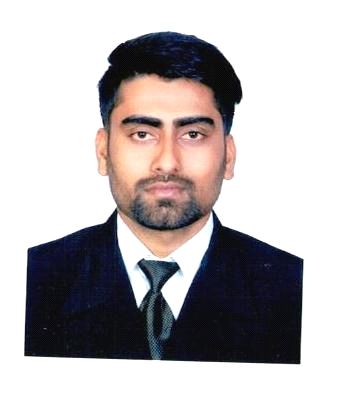 Name		                : Amit Date of Birth		 : 4, Jun, 1992Gender 		 : MaleLanguage Known   	 : English, Arabic,Hindi and NepaliEmail                                  : amit.382965@2freemail.com Key AchievementGood selling and up selling, customer service and relationship with the seeking a position where I can have the liberty to make the best use of my education and my experience skills in sales, customer service and relationship and seeking a career where I can develop my interpersonal skills.Achieve the sales target by good customer service, have exceptional communication skills, proficient in floor management, stock display and cash management and have strategic sales knowledge.Achieve the target of the employer to 110% in the last year and Awarded by overall performance at stores.Achieve the solid concept retail Fashion industry.Ability to work under pressure, self motivated, hard worker, sociable like a spirit of teamwork, have a sense of responsibility and punctual.work experienceBMA GROUP- June 2015 to June 2017(QATAR)Sales Associate  (REDTAG)Highly successful at meeting daily, weekly and monthly sales goals in a 100% commission sales environment.Meeting with customer, develop and maintain strong customer relations, preparing Daily business report to management.Friendly and reliable customer service professional skilled in achieving sales target in high-end merchandise environments.Assist the customer for any inquiries and needs, insure the customer satisfaction and quick problem solving and excellent customer service, communication and listening skills.Energetic sales associate with a solid understanding of the fashion retail industry.Display the all option of stocks and it should be as per the VM standard and arranging, refilling and replenishment the stock.Counter related task, opening the new shift and Closing the shift, POS system, Cash management.Focus finance – sep 2013  to may 2015(Nepal)AccountantKeeping account of Debtors.Keeping account of creditors.Preparing salary of all employees of the company(payroll)Bank reconciliation statement.Cash flow periodic statement.(in flow-out flow=net flow)Trial Balance (ledgers Balance)Profit and loss accounts.(monthly quarterly and yearly)Education2006                               Lower Secondary Education BoardSLC Board2009                               Higher secondary Education BoardHSBC Board2014                               Universities Education BoardTirbhuwan universities (BBS)Computer skillsMicrosoft word, excel, access, PowerPoint , internet browsingHobbiesI used to play cricket and read novels as well as I love learning foreign languages.